ПРОЄКТ ПРОЄКТ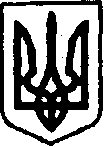 КЕГИЧІВСЬКА СЕЛИЩНА РАДАLХХІ ПОЗАЧЕРГОВА СЕСІЯ VIIІ СКЛИКАННЯРІШЕННЯ______________________	     селище Кегичівка  		                №_____Про виправлення технічної помилки в рішенні LIX позачергової сесії Кегичівської селищної ради 
VIII скликання від 25 серпня 
2023 року № 7684 З метою забезпечення додаткових надходжень до місцевого бюджету, відповідно до Закону України «Про приватизацію державного і комунального майна», Порядку проведення електронних аукціонів для продажу об’єктів малої приватизації та визначення додаткових умов продажу, затвердженого постановою Кабінету Міністрів України від 10 травня 2018 року № 432 
(зі змінами), враховуючи пояснювальну записку від 01 травня 2024 року, керуючись Законом України «Про передачу об’єктів права державної 
та комунальної власності» та статтями 4, 10, 25, 26, 42, 46, 59, 60 Закону України «Про місцеве самоврядування в Україні», Кегичівська селищна радаВИРІШИЛА: Виправити технічну помилку у рішенні LІХ позачергової сесії Кегичівської селищної ради VIII скликання від 25 серпня 2023 року № 7684 «Про включення до Переліку об’єктів, що підлягають приватизації (відчуженню) та приватизацію об’єктів комунального майна Кегичівської селищної ради», а саме: Викласти абзац другий пункту 2 рішення в такій редакції: « - нежитлової будівлі бувшої Андріївської сільської ради та Андріївської амбулаторії  загальної практики сімейної медицини загальною площею 
153,4 м2, що знаходиться за адресою: 64003, Україна, Харківська область, Красноградський район, село Андріївка, вулиця Шкільна, будинок 2а».Заступнику селищного голови з питань житлово-комунального господарства (Тетяна ПЕРЦЕВА) забезпечити внесення інформації 
про виправлення технічної помилки до електронної торгової системи «Прозорро. Продажі»  в порядку, обсязі та строки передбачені 
Порядком проведення електронних аукціонів для продажу об’єктів малої приватизації та визначення додаткових умов продажу, затвердженого постановою Кабінету Міністрів України від 10 травня 2018 року № 432 
(зі змінами).Рішення набирає чинності з дня його оприлюднення на офіційному сайті Кегичівської селищної ради.Контроль за виконанням даного рішення покласти на постійні комісії 
з питань бюджету, фінансів, соціально-економічного розвитку та комунальної власності Кегичівської селищної ради (Вікторія ЛУЦЕНКО), з питань 
житлово-комунального господарства, транспорту, зв’язку, паливно-енергетичних питань, розвитку підприємництва, громадського харчування 
та побуту Кегичівської селищної ради (Олександр МАХОТКА).Кегичівський  селищний  голова                                            Антон ДОЦЕНКО